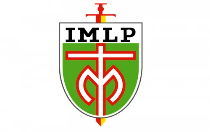 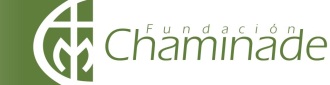 INSTITUTO MIGUEL LEON PRADOEQUIPO MULTIDISCIPLINARIOEstimada Comunidad Educativa: Comunico que nos hemos adjudicado el proyecto Innova Convivencia. Este proyecto ha sido formulado dadas las necesidades que surgen del contexto de la comunidad educativa, siendo un aporte importante en el proceso de convivencia escolar que estamos construyendo como colegio.  El carisma Marianista del IMLP, ha permitido que por muchos años se trabaje el proceso de enseñanza-aprendizaje, a través de la autodisciplina; no existen inspectores o algo parecido que este regulando la conducta de los/as estudiantes, dado que se ha velado por un buen diálogo, apelando siempre al entendimiento de los niños, niñas y jóvenes frente a las acciones que van en desmedro de una sana convivencia. Ante los cambios sociales y culturales a lo largo de estos años, ha sido necesario adaptar el currículo, en relación al trabajo de las habilidades sociales con los niños, niñas y jóvenes. Para esto se han generado varias instancias, las que muchas veces parecen ser insuficientes, frente a la nueva manera de relacionarse “online”, a través de medios tecnológicos. Como colegio está siendo necesario inmiscuirse en el uso de los aparatos tecnológicos personales de los/as estudiantes y las familias, velando así por el uso correcto de estos, de tal forma que no afecten la convivencia escolar.Uno de los más grandes problemas presentes en el IMLP son las relaciones invisibles que se dan por medio de plataformas o aplicaciones, espacios que han abierto una forma de solucionar situaciones conflictivas que van en desmedro de una sana convivencia; afectando las relaciones interpersonales de toda la comunidad educativa. Frente a esto es importante generar instancias que eduquen de manera preventiva a la comunidad, con el fin que logren dimensionar las aristas que tienen el Ciberacoso y sus consecuencias.El proyecto tiene como nombre Convivencia escolar “Una tarea de todos”, busca alfabetizar digitalmente a los adultos del colegio y promover el uso responsable de los medios tecnológicos.Objetivos Dar cuenta a la comunidad educativa, de las distintas formas de acoso que existen a través de Internet, telefonía móvil o videojuegos online, que en ocasiones incluye actuaciones de chantaje, vejaciones e insultos entre personas de la misma comunidad educativa.Generar espacios donde los niños, niñas y jóvenes, puedan expresar sus opiniones, vivencias, visiones y soluciones frente al tema, que alerten sobre el peligro de estas prácticas, animándolos a que si se sienten acosados acudan a un adulto para otorgar el apoyo correspondiente. Educar y concientizar a los padres, madres y apoderados de lo importante que es tener el control del contenido de internet al que son expuestos sus hijos/as, que pueden poner en riesgo su integridad física, psíquica y emocional.A través del proyecto es toda la comunidad la que se ve beneficiada, dado que el tema afecta en forma transversal a las familias y a la escuela.Los involucrados en el proyecto son el equipo directivo, el equipo multidisciplinar, el centro de estudiantes, el centro de padre, directivas de curso (estudiantes y apoderados) y el equipo docente.El equipo directivo es quien autoriza las actividades que se llevaran a cabo y está a cargo de la logística, en relación a horarios de clases y de docentes.El equipo multidisciplinar son los encargados de preparar el material a trabajar en las distintas actividades que se llevaran a cabo en el colegio.El centro de estudiante es parte fundamental del IMLP, por lo que su participación en la difusión y el trabajo con las directivas de curso es trascendental.Lo mismo ocurre con el centro de padre, madres y apoderados, son nexo directo con las directivas de curso y la vía de información más directa con los padres, madres y apoderados del IMLP.El equipo docente son los pilares de la implementación del proyecto, responsables directo del buen funcionamiento de las distintas actividades y parte de la organización del material elaborado por el equipo multidisciplinar.Marta Ángela Díaz D.Encargada de Convivencia Escolar